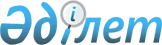 О бюджете сельского округа Махамбет района Бәйтерек на 2024-2026 годыРешение маслихата района Бәйтерек Западно-Казахстанской области от 21 декабря 2023 года № 10-14.
      В соответствии с Бюджетным кодексом Республики Казахстан, Законом Республики Казахстан "О местном государственном управлении и самоуправлении в Республике Казахстан" маслихат района Бәйтерек РЕШИЛ:
      1. Утвердить бюджет сельского округа Махамбет на 2024-2026 годы согласно приложениям 1, 2 и 3 соответственно, в том числе на 2024 год в следующих объемах:
      1) доходы – 55 397 тысяч тенге:
      налоговые поступления – 15 987 тысяч тенге;
      неналоговые поступления – 19 тысяч тенге;
      поступления от продажи основного капитала – 0 тенге;
      поступления трансфертов – 39 391 тысяча тенге;
      2) затраты – 66 109 тысяч тенге;
      3) чистое бюджетное кредитование – 0 тенге:
      бюджетные кредиты – 0 тенге;
      погашение бюджетных кредитов – 0 тенге;
      4) сальдо по операциям с финансовыми активами – 0 тенге:
      приобретение финансовых активов – 0 тенге;
      поступления от продажи финансовых активов государства – 0 тенге;
      5) дефицит (профицит) бюджета – - 10 712 тысяч тенге;
      6) финансирование дефицита (использование профицита) бюджета –  10 712 тысяч тенге:
      поступления займов – 0 тенге;
      погашение займов – 0 тенге;
      используемые остатки бюджетных средств – 10 712 тысяч тенге.
      Сноска. Пункт 1 – в редакции решения маслихата района Бәйтерек Западно-Казахстанской области от 05.03.2024 № 12-14 (вводится в действие с 01.01.2024).


      2. Поступления в бюджет сельского округа Махамбет на 2024 год формируются в соответствии с Бюджетным кодексом Республики Казахстан, Законом Республики Казахстан "О республиканском бюджете на 2024-2026 годы", решением маслихата района Бәйтерек от 21 декабря 2023 года № 10-2 "О бюджете района Бәйтерек на 2024-2026 годы" и согласно пункту 4 настоящего решения.
      3. Принять к сведению и руководству Закон Республики Казахстан "О республиканском бюджете на 2024-2026 годы".
      4. Установить на 2024 год норматив распределения доходов, для обеспечения сбалансированности местных бюджетов - индивидуальный подоходный налог зачисляется в бюджет сельского округа 100%.
      5. Учесть в бюджете сельского округа на 2024 год поступления субвенции передаваемых из районного бюджета в сумме 30 877 тысяч тенге и 6 143тысячи тенге целевые текущие трансферты нижестоящим бюджетам.
      6. Настоящее решение вводится в действие с 1 января 2024 года. Бюджет сельского округа Махамбет на 2024 год
      Сноска. Приложение 1 – в редакции решения маслихата района Бәйтерек Западно-Казахстанской области от 05.03.2024 № 12-14 (вводится в действие с 01.01.2024).
      тысяч тенге Бюджет сельского округа Махамбет на 2025 год
      тысяч тенге Бюджет сельского округа Махамбет на 2026 год
      тысяч тенге
					© 2012. РГП на ПХВ «Институт законодательства и правовой информации Республики Казахстан» Министерства юстиции Республики Казахстан
				
      Председатель маслихата

Н. Хайруллин
Приложение 1 к решению
маслихата района Бәйтерек
от 21 декабря 2023 года № 10-14
Категория
Категория
Категория
Категория
Категория
Категория
Сумма
Класс
Класс
Класс
Класс
Класс
Сумма
Подкласс
Подкласс
Подкласс
Подкласс
Сумма
Специфика
Специфика
Специфика
Сумма
Наименование
Сумма
1) Доходы
55 397
1
Налоговые поступления
15 987
01
Подоходный налог
8 500
2
Индивидуальный подоходный налог
8 500
04
Hалоги на собственность
7 386
1
Hалоги на имущество
275
3
Земельный налог
550
4
Hалог на транспортные средства
6 531
5
Единый земельный налог
30
05
Внутренние налоги на товары, работы и услуги
101
3
Поступления за использование природных и других ресурсов
101
2
Неналоговые поступления
19
01
Доходы от государственной собственности
19
5
Доходы от аренды имущества, находящегося в государственной собственности
19
3
Поступления от продажи основного капитала
0
4
Поступления трансфертов
39 391
02
Трансферты из вышестоящих органов государственного управления
39 391
3
Трансферты из районного (города областного значения) бюджета
39 391
Функциональная группа
Функциональная группа
Функциональная группа
Функциональная группа
Функциональная группа
Функциональная группа
Сумма
Функциональная подгруппа
Функциональная подгруппа
Функциональная подгруппа
Функциональная подгруппа
Функциональная подгруппа
Сумма
Администратор бюджетных программ
Администратор бюджетных программ
Администратор бюджетных программ
Администратор бюджетных программ
Сумма
Программа
Программа
Программа
Сумма
Подпрограмма
Подпрограмма
Сумма
Наименование
Сумма
2) Затраты
66 109
01
Государственные услуги общего характера
40 711
1
Представительные, исполнительные и другие органы, выполняющие общие функции государственного управления
40 711
124
Аппарат акима города районного значения, села, поселка, сельского округа
40 711
001
Услуги по обеспечению деятельности акима города районного значения, села, поселка, сельского округа
40 711
07
Жилищно-коммунальное хозяйство
19 255
3
Благоустройство населенных пунктов
19 255
124
Аппарат акима города районного значения, села, поселка, сельского округа
19 255
008
Освещение улиц в населенных пунктах
4 743
009
Обеспечение санитарии населенных пунктов
1 300
011
Благоустройство и озеленение населенных пунктов
13 212
12
Транспорт и коммуникации
6 143
1
Автомобильный транспорт
6 143
124
Аппарат акима города районного значения, села, поселка, сельского округа
6 143
013
Обеспечение функционирования автомобильных дорог в городах районного значения, селах, поселках, сельских округах
6 143
3) Чистое бюджетное кредитование
0
Бюджетные кредиты
0
Категория 
Категория 
Категория 
Категория 
Категория 
Категория 
Сумма
Класс 
Класс 
Класс 
Класс 
Класс 
Сумма
Подкласс
Подкласс
Подкласс
Подкласс
Сумма
Специфика
Специфика
Специфика
Сумма
Наименование
Сумма
5
Погашение бюджетных кредитов 
0
01
Погашение бюджетных кредитов
0
1
Погашение бюджетных кредитов, выданных из государственного бюджета
0
Функциональная группа
Функциональная группа
Функциональная группа
Функциональная группа
Функциональная группа
Функциональная группа
Сумма
Функциональная подгруппа
Функциональная подгруппа
Функциональная подгруппа
Функциональная подгруппа
Функциональная подгруппа
Сумма
Администратор бюджетных программ
Администратор бюджетных программ
Администратор бюджетных программ
Администратор бюджетных программ
Сумма
Программа
Программа
Программа
Сумма
 Подпрограмма
 Подпрограмма
Сумма
Наименование
Сумма
4) Сальдо по операциям с финансовыми активами
0
Приобретение финансовых активов
0
Категория 
Категория 
Категория 
Категория 
Категория 
Категория 
Сумма
Класс
Класс
Класс
Класс
Класс
Сумма
Подкласс
Подкласс
Подкласс
Подкласс
Сумма
Специфика
Специфика
Специфика
Сумма
Наименование
Сумма
6
Поступления от продажи финансовых активов государства
0
01
Поступления от продажи финансовых активов государства
0
1
Поступление от продажи финансовых активов внутри страны
0
5) Дефицит (профицит) бюджета
- 10 712
6) Финансирование дефицита (использование профицита) бюджета
10 712
7
Поступление займов
0
01
Внутренние государственные займы
0
2
Договоры займа
0
Функциональная группа
Функциональная группа
Функциональная группа
Функциональная группа
Функциональная группа
Функциональная группа
Сумма
Функциональная подгруппа
Функциональная подгруппа
Функциональная подгруппа
Функциональная подгруппа
Функциональная подгруппа
Сумма
Администратор бюджетных программ
Администратор бюджетных программ
Администратор бюджетных программ
Администратор бюджетных программ
Сумма
Программа
Программа
Программа
Программа
Сумма
Подпрограмма
Подпрограмма
Подпрограмма
Сумма
Наименование
Сумма
16
Погашение займов 
0
Категория
Категория
Категория
Категория
Категория
Категория
Сумма
Класс
Класс
Класс
Класс
Класс
Сумма
Подкласс
Подкласс
Подкласс
Подкласс
Сумма
Специфика
Специфика
Специфика
Сумма
Наименование 
Сумма
8
Используемые остатки бюджетных средств
10 712
01
Остатки бюджетных средств
10 712
1
Свободные остатки бюджетных средств
10 712Приложение 2
к решению маслихата
района Бәйтерек
от 21 декабря 2023 года
№ 10-14
Категория
Категория
Категория
Категория
Категория
Категория
Сумма
Класс
Класс
Класс
Класс
Класс
Сумма
Подкласс
Подкласс
Подкласс
Подкласс
Сумма
Специфика
Специфика
Специфика
Сумма
Наименование
Сумма
1) Доходы
53 456
1
Налоговые поступления
15 987
01
Подоходный налог
8 500
2
Индивидуальный подоходный налог
8 500
04
Hалоги на собственность
7 386
1
Hалоги на имущество
275
3
Земельный налог
550
4
Hалог на транспортные средства
6 531
5
Единый земельный налог
30
05
Внутренние налоги на товары, работы и услуги
101
3
Поступления за использование природных и других ресурсов
101
2
Неналоговые поступления
19
01
Доходы от государственной собственности
19
5
Доходы от аренды имущества, находящегося в государственной собственности
19
3
Поступления от продажи основного капитала
0
4
Поступления трансфертов
37 450
02
Трансферты из вышестоящих органов государственного управления
37 450
3
Трансферты из районного (города областного значения) бюджета
37 450
Функциональная группа
Функциональная группа
Функциональная группа
Функциональная группа
Функциональная группа
Функциональная группа
Сумма
Функциональная подгруппа
Функциональная подгруппа
Функциональная подгруппа
Функциональная подгруппа
Функциональная подгруппа
Сумма
Администратор бюджетных программ
Администратор бюджетных программ
Администратор бюджетных программ
Администратор бюджетных программ
Сумма
Программа
Программа
Программа
Сумма
Подпрограмма
Подпрограмма
Сумма
Наименование
Сумма
2) Затраты
53 456
01
Государственные услуги общего характера
38 340
1
Представительные, исполнительные и другие органы, выполняющие общие функции государственного управления
38 340
124
Аппарат акима города районного значения, села, поселка, сельского округа
38 340
001
Услуги по обеспечению деятельности акима города районного значения, села, поселка, сельского округа
38 340
07
Жилищно-коммунальное хозяйство
8 543
3
Благоустройство населенных пунктов
8 543
124
Аппарат акима города районного значения, села, поселка, сельского округа
8 543
008
Освещение улиц в населенных пунктах
4 743
009
Обеспечение санитарии населенных пунктов
1 300
011
Благоустройство и озеленение населенных пунктов
2 500
12
Транспорт и коммуникации
6 573
1
Автомобильный транспорт
6 573
124
Аппарат акима города районного значения, села, поселка, сельского округа
6 573
013
Обеспечение функционирования автомобильных дорог в городах районного значения, селах, поселках, сельских округах
6 573
3) Чистое бюджетное кредитование
0
Бюджетные кредиты
0
Категория 
Категория 
Категория 
Категория 
Категория 
Категория 
Сумма
Класс 
Класс 
Класс 
Класс 
Класс 
Сумма
Подкласс
Подкласс
Подкласс
Подкласс
Сумма
Специфика
Специфика
Специфика
Сумма
Наименование
Сумма
5
Погашение бюджетных кредитов 
0
01
Погашение бюджетных кредитов
0
1
Погашение бюджетных кредитов, выданных из государственного бюджета
0
Функциональная группа
Функциональная группа
Функциональная группа
Функциональная группа
Функциональная группа
Функциональная группа
Сумма
Функциональная подгруппа
Функциональная подгруппа
Функциональная подгруппа
Функциональная подгруппа
Функциональная подгруппа
Сумма
Администратор бюджетных программ
Администратор бюджетных программ
Администратор бюджетных программ
Администратор бюджетных программ
Сумма
Программа
Программа
Программа
Сумма
Подпрограмма
Подпрограмма
Сумма
Наименование
Сумма
4) Сальдо по операциям с финансовыми активами
0
Приобретение финансовых активов
0
Категория 
Категория 
Категория 
Категория 
Категория 
Категория 
Сумма
Класс
Класс
Класс
Класс
Класс
Сумма
Подкласс
Подкласс
Подкласс
Подкласс
Сумма
Специфика
Специфика
Специфика
Сумма
Наименование
Сумма
6
Поступления от продажи финансовых активов государства
0
01
Поступления от продажи финансовых активов государства
0
1
Поступление от продажи финансовых активов внутри страны
0
5) Дефицит (профицит) бюджета
0
6) Финансирование дефицита (использование профицита) бюджета
0
7
Поступление займов
0
01
Внутренние государственные займы
0
2
Договоры займа
0
Функциональная группа
Функциональная группа
Функциональная группа
Функциональная группа
Функциональная группа
Функциональная группа
Сумма
Функциональная подгруппа
Функциональная подгруппа
Функциональная подгруппа
Функциональная подгруппа
Функциональная подгруппа
Сумма
Администратор бюджетных программ
Администратор бюджетных программ
Администратор бюджетных программ
Администратор бюджетных программ
Сумма
Программа
Программа
Программа
Программа
Сумма
Подпрограмма
Подпрограмма
Подпрограмма
Сумма
Наименование
Сумма
16
Погашение займов 
0
Категория
Категория
Категория
Категория
Категория
Категория
Сумма
Класс
Класс
Класс
Класс
Класс
Сумма
Подкласс
Подкласс
Подкласс
Подкласс
Сумма
Специфика
Специфика
Специфика
Сумма
Наименование 
Сумма
8
Используемые остатки бюджетных средств
0
01
Остатки бюджетных средств
0
1
Свободные остатки бюджетных средств
0Приложение 2
к решению маслихата
района Бәйтерек
от 21 декабря 2023 года
№ 10-14
Категория
Категория
Категория
Категория
Категория
Категория
Сумма
Класс
Класс
Класс
Класс
Класс
Сумма
Подкласс
Подкласс
Подкласс
Подкласс
Сумма
Специфика
Специфика
Специфика
Сумма
Наименование
Сумма
1) Доходы
53 456
1
Налоговые поступления
15 987
01
Подоходный налог
8 500
2
Индивидуальный подоходный налог
8 500
04
Hалоги на собственность
7 386
1
Hалоги на имущество
275
3
Земельный налог
550
4
Hалог на транспортные средства
6 531
5
Единый земельный налог
30
05
Внутренние налоги на товары, работы и услуги
101
3
Поступления за использование природных и других ресурсов
101
2
Неналоговые поступления
19
01
Доходы от государственной собственности
19
5
Доходы от аренды имущества, находящегося в государственной собственности
19
3
Поступления от продажи основного капитала
0
4
Поступления трансфертов
37 450
02
Трансферты из вышестоящих органов государственного управления
37 450
3
Трансферты из районного (города областного значения) бюджета
37 450
Функциональная группа
Функциональная группа
Функциональная группа
Функциональная группа
Функциональная группа
Функциональная группа
Сумма
Функциональная подгруппа
Функциональная подгруппа
Функциональная подгруппа
Функциональная подгруппа
Функциональная подгруппа
Сумма
Администратор бюджетных программ
Администратор бюджетных программ
Администратор бюджетных программ
Администратор бюджетных программ
Сумма
Программа
Программа
Программа
Сумма
Подпрограмма
Подпрограмма
Сумма
Наименование
Сумма
2) Затраты
53 456
01
Государственные услуги общего характера
38 340
1
Представительные, исполнительные и другие органы, выполняющие общие функции государственного управления
38 340
124
Аппарат акима города районного значения, села, поселка, сельского округа
38 340
001
Услуги по обеспечению деятельности акима города районного значения, села, поселка, сельского округа
38 340
07
Жилищно-коммунальное хозяйство
8 543
3
Благоустройство населенных пунктов
8 543
124
Аппарат акима города районного значения, села, поселка, сельского округа
8 543
008
Освещение улиц в населенных пунктах
4 743
009
Обеспечение санитарии населенных пунктов
1 300
011
Благоустройство и озеленение населенных пунктов
2 500
12
Транспорт и коммуникации
6 573
1
Автомобильный транспорт
6 573
124
Аппарат акима города районного значения, села, поселка, сельского округа
6 573
013
Обеспечение функционирования автомобильных дорог в городах районного значения, селах, поселках, сельских округах
6 573
3) Чистое бюджетное кредитование
0
Бюджетные кредиты
0
Категория 
Категория 
Категория 
Категория 
Категория 
Категория 
Сумма
Класс 
Класс 
Класс 
Класс 
Класс 
Сумма
Подкласс
Подкласс
Подкласс
Подкласс
Сумма
Специфика
Специфика
Специфика
Сумма
Наименование
Сумма
5
Погашение бюджетных кредитов 
0
01
Погашение бюджетных кредитов
0
1
Погашение бюджетных кредитов, выданных из государственного бюджета
0
Функциональная группа
Функциональная группа
Функциональная группа
Функциональная группа
Функциональная группа
Функциональная группа
Сумма
Функциональная подгруппа
Функциональная подгруппа
Функциональная подгруппа
Функциональная подгруппа
Функциональная подгруппа
Сумма
Администратор бюджетных программ
Администратор бюджетных программ
Администратор бюджетных программ
Администратор бюджетных программ
Сумма
Программа
Программа
Программа
Сумма
Подпрограмма
Подпрограмма
Сумма
Наименование
Сумма
4) Сальдо по операциям с финансовыми активами
0
Приобретение финансовых активов
0
Категория 
Категория 
Категория 
Категория 
Категория 
Категория 
Сумма
Класс
Класс
Класс
Класс
Класс
Сумма
Подкласс
Подкласс
Подкласс
Подкласс
Сумма
Специфика
Специфика
Специфика
Сумма
Наименование
Сумма
6
Поступления от продажи финансовых активов государства
0
01
Поступления от продажи финансовых активов государства
0
1
Поступление от продажи финансовых активов внутри страны
0
5) Дефицит (профицит) бюджета
0
6) Финансирование дефицита (использование профицита) бюджета
0
7
Поступление займов
0
01
Внутренние государственные займы
0
2
Договоры займа
0
Функциональная группа
Функциональная группа
Функциональная группа
Функциональная группа
Функциональная группа
Функциональная группа
Сумма
Функциональная подгруппа
Функциональная подгруппа
Функциональная подгруппа
Функциональная подгруппа
Функциональная подгруппа
Сумма
Администратор бюджетных программ
Администратор бюджетных программ
Администратор бюджетных программ
Администратор бюджетных программ
Сумма
Программа
Программа
Программа
Программа
Сумма
Подпрограмма
Подпрограмма
Подпрограмма
Сумма
Наименование
Сумма
16
Погашение займов 
0
Категория
Категория
Категория
Категория
Категория
Категория
Сумма
Класс
Класс
Класс
Класс
Класс
Сумма
Подкласс
Подкласс
Подкласс
Подкласс
Сумма
Специфика
Специфика
Специфика
Сумма
Наименование 
Сумма
8
Используемые остатки бюджетных средств
0
01
Остатки бюджетных средств
0
1
Свободные остатки бюджетных средств
0